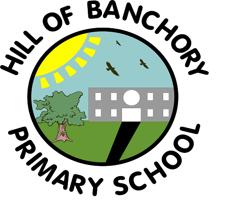 Second Level Activities Suggested Learning Activities for Adverse Weather/School Closure DaysHere are some suggested activities to do whilst you are at home during any snow days/closure days this session. You do not have to complete all of the activities. Can you think of any extra activities?  If it’s snowing, make the most of it and have some snow adventures too!Reviewed March 2018LiteracyEnjoy reading a book by your favourite author! Write a book review to encourage someone else to read it – remember to include a blurb, age level and star rating.Make up a winter quiz to ask others in the class. Write a snow/winter alphabet, e.g. a – avalanche, b – blizzard. Use the wintry landscape as a setting for a story. Write a poem about Winter. Use adjectives. Write a news report about the snowy weather including details about how it is affecting your family. Write a diary entry about your day off school. Focus on your personal feelings. Write an information report about snow that you could present to younger children. Using a camera take pictures of your day. Use them to create a comic strip of your day, remembering to sequence them correctly. Write a winter poem using rhyming language. Write an imaginative story about getting stuck in a snow storm. How many words with 3 or more letters can you make using only the letters in:Winter WonderlandYou can use each letter only once. What is the longest word you can make?  Can you make your own word puzzle?Numeracy/Maths Go outside and make a snowman measuring more than 1 m tall with a girth of at least 1 m. Design a calendar and add any special events. E.g. birthdays or anniversaries. Find two different containers which can hold the same amount of water. Practise your multiplication and division facts. Help an adult to cook or bake following a recipe. Take responsibility for measuring the ingredients. Using any shopping catalogue (including on the internet) “buy” birthday gifts up to the value of £50 for different members of your family. Measure the snow using a ruler in one place each hour and keep a note of how much it increased or decreases throughout the day/days. You could then draw a graph to chart the changes. You have a budget of £100 to spend on a party for 10 people. Using a supermarket website to help you, make a list of what you would buy and how much it would cost. Remember that everyone has to have something to eat and drink. You must not go over £100. Think of a 3-digit number and write down 15 different ways to make this number.Write out 20 sums which include adding or subtracting Thousands, Hundreds, Tens and Units. Complete times tables challenges with your friends and family. Please keep working on improving speed and accuracy with multiplication tables. Try designing your own games to help with this, such as Snap, Bingo, Loop Cards.Other activitiesChoose your favourite song at the moment and create a dance routine that you could teach to the class. Write down the moves so you don’t forget them. Make up a circuit of activities you could do in the snow. Use some of the different art media we have been exploring in school to create a winter picture – or try something new!Look out of your window and create a detailed drawing of what you see. Create a snow sculpture. Take a photograph or draw a picture of it to share with the class. Take interesting photographs of anything snowy and share them with your class.Design a Christmas/New Year/birthday card using French greetings.Make up your own French "colour by numbers" picture for a friend to try in school.How many French colour words can you use?Design your own ‘super sledge or skateboard’. Label it and make a list of the materials you would need to build it. Design your own “snow themed” board game. Don’t forget the rules for the game. Build a snow castle. If possible take a picture of it to show to the class. Using the internet, find out what parts of the world are cold all year round. Note down your findings.  Research the temperature in other parts of the world. Start with capital cities.Research, record and bring in some fascinating winter facts e.g. coldest ever recorded temperature, coldest place in the world, creatures that live in the cold, coldest place in Britain today, what snow is, how ice forms … Useful Linkshttps://www.sumdog.com/Engaging maths gameshttp://www.ictgames.com/Literacy and Numeracy gameshttps://www.topmarks.co.uk/maths-games/hit-the-buttonQuick fire questions on number bonds, doubling, halving and times tables against the clock. Brilliant for improving mental maths and calculation skills.http://snowflakes.barkleyus.commake your own snowflakewww.starfall.comhttp://www.naturedetectives.org.uk/download/winter/Lots of different activities to do outdoors across the curriculum.http://www.spellingcity.com/Lots of different spelling game to choose from. https://www.khanacademy.org/Lots of activities and different subjectshttp://www.coolmath-games.com http://www.primaryinteractive.co.uk/http://www.funbrain.com/ www.multiplication.comFrench  http://www.bbc.co.uk/schools/primaryfrench/games_all.shtml